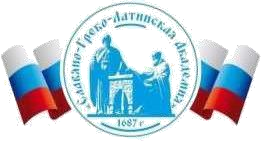 Автономная Некоммерческая Организация Высшего Образования«Славяно-Греко-Латинская Академия»РАБОЧАЯ ПРОГРАММА ДИСЦИПЛИНЫБ1.В.11 Архитектура ИСБ1.В.11 Архитектура ИССОГЛАСОВАНОДиректор Института _______________________,кандидат философских наук_______________________Одобрено:Решением Ученого Советаот «22» апреля 2022 г. протокол № 5УТВЕРЖДАЮРектор АНО ВО «СГЛА»_______________ Храмешин С.Н.Направление подготовки38.03.05 Бизнес-информатикаНаправленность (профиль)Информационная бизнес-аналитика и цифровые инновацииКафедрамеждународных отношений и социально-экономических наукФорма обученияГод начала обученияОчная2022Реализуется в семестре7 курс 4Наименование дисциплиныБ1.В.11 Архитектура ИСКраткое содержаниеОбщая характеристика архитектурного подхода к информационным системам. Архитектурные стили. Паттерны и фреймворки в архитектуре ИС. Определение компонентных технологий. Сервисно-ориентированные архитектуры и Web-сервисы. Язык WS-lnspcction для поиска Web-служб. Общие принципы организации взаимодействий в информационных системах. Сервисно-ориентированная архитектура и сервисно-ориентированная организация. Архитектурные решения разработки приложенийРезультаты освоения дисциплины - Изучил основные понятия архитектурного подхода реализации информационных систем; основные компонентные технологии реализации архитектуры информационных систем; методы анализа сервисно-ориентированных технологий реализации информационных систем, способен осуществлять организационное и технологическое обеспечение кодирования на языках программирования, Трудоемкость, з.е.5Форма отчетности        ЭкзаменПеречень основной и дополнительной литературы, необходимой для освоения дисциплины (модуля)Перечень основной и дополнительной литературы, необходимой для освоения дисциплины (модуля)Основная литература1.Беленькая, М.Н. Учебно-методическое пособие по курсу Архитектура информационных систем: учебно-методическое пособие / сост. М.Н. Беленькая Электронный ресурс. – Учебно-методическое пособие по курсу Архитектура информационных систем,2022-04-04: Московский технический университет связи и информатики ; Москва, 2014. - 12 c. - Книга находится в базовой версии ЭБС IPRbooks.2.Заика, А. А. Основы разработки для платформы 1С:Предприятие 8.2 в режиме "Управляемое приложение" / А.А. Заика. - 2-е изд., испр. –Москва: Национальный Открытый Университет «ИНТУИТ», 2016. -254 с.3.Заика, А. А. Разработка прикладных решений для платформы 1С:Предприятие 8.2 в режиме "Управляемое приложение" / А.А. Заика. - 2-е изд., испр. - Москва: Национальный Открытый Университет «ИНТУИТ», 2016. - 239 с.Дополнительна я литература1.Архитектура информационных систем: учебно-методическое пособие: Направление подготовки 230700.62 Прикладная информатика. Профиль подготовки - Прикладная информатика в экономике. Квалификация выпускника - бакалавр. / Сев.-Кав. федер.ун-т</font>. - Ставрополь: СКФУ, 2013. - 57 с.2.Орлова, А. Ю. (СКФУ). Архитектура информационных систем: учеб. пособие: Направление подготовки 09.03.03 (230700.62) – Прикладная информатика. Бакалавриат / А. Ю. Орлова, А. А. Сорокин; Сев.-кав. федер. ун-т</font>. - Ставрополь : СКФУ, 2015. 113 с.